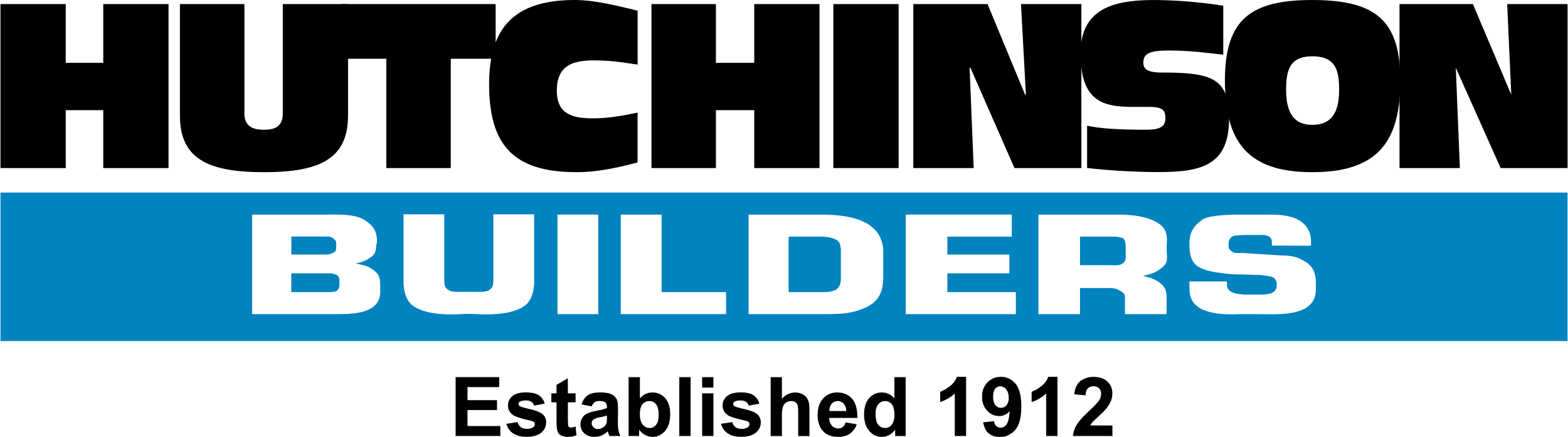 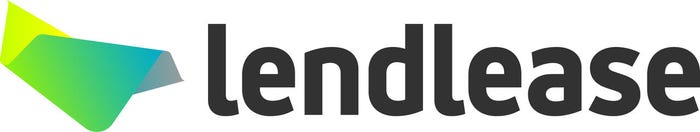 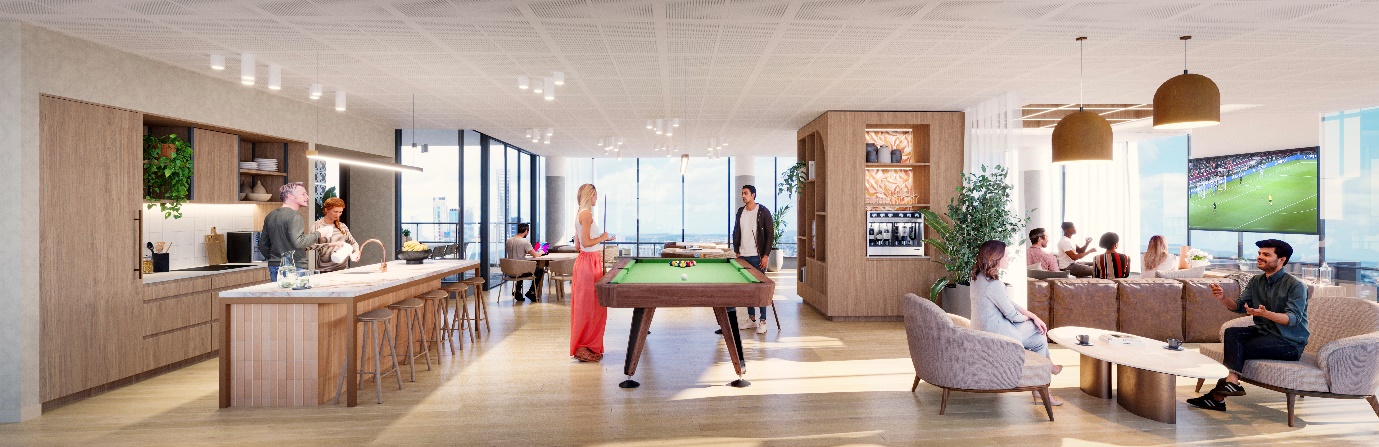 EXHIBITION QUARTER, BOWEN HILLSWHAT:	PROJECT UPDATE 7 - COMMUNITY CONSTRUCTION INFORMATION WHEN:	ISSUED WEEK COMMENCING 3rd July 2023WHERE:	BRISBANE SHOWGROUNDS PRECINCTTo our valued community, Works underwayConstruction of Exhibition Quarter is progressing well. We are continuing to complete large scale concrete works, so please be aware there are a number of concrete trucks coming to and from site daily. The next phase of work will require the use of two cranes, as previously notified.Upcoming worksDue to unforeseen circumstances, the installation of the second crane has been slightly delayed. This will now be arriving on site on Saturday 15th July. No other details have changed.The arrival of the crane will impact the traffic in the area, and Alexandria St will be closed from 6.30am to 6.30pm.  During this time, traffic will be redirected via Machinery St and King St.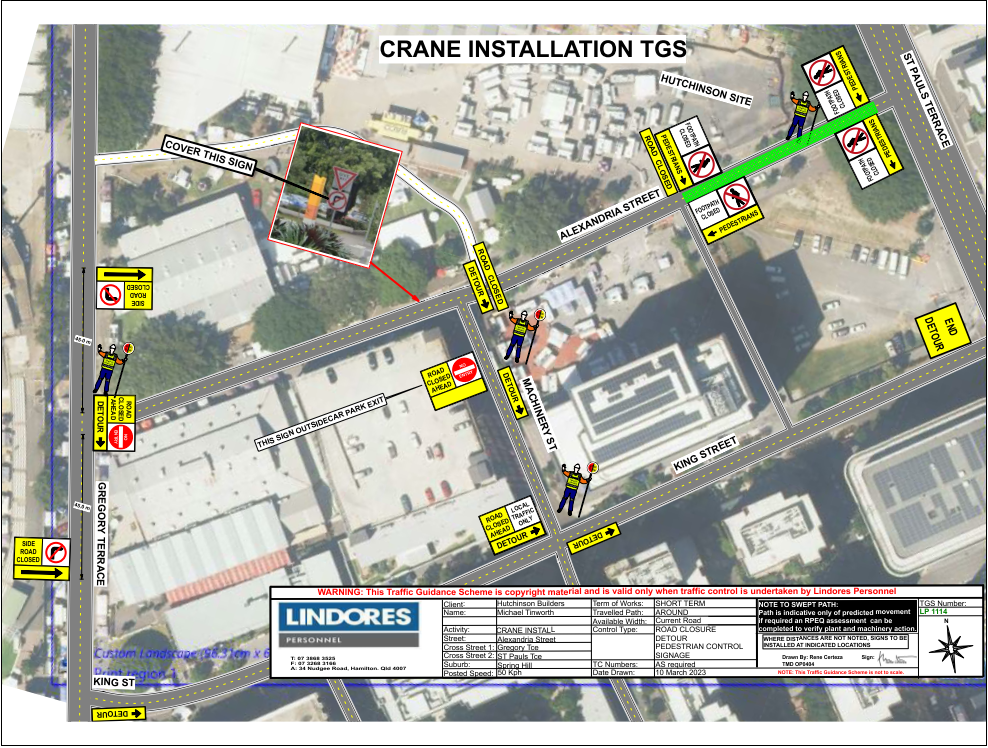 The introduction of this second crane will not change or increase the construction impacts onsite. The cranes are expected to be onsite until early 2025.General informationWe will continue to minimise any inconvenience where possible and we thank you for your patience while we deliver this exciting new project to Brisbane Showgrounds.   For more informationIf you have any further questions about the development or the broader precinct, please do not hesitate to contact Shannon Volp, Stakeholder and Community Engagement Manager, Lendlease Development or visit our website www.exhibitionquarterowenhills.com.auFor any site specific or operational questions, please contact to Mario Crismani, Construction Manager, Hutchinson Builders. Yours sincerely,Shannon Volp								           Mario Crismani Stakeholder and Community Engagement Manager		            Construction ManagerLendlease Development						  Hutchinson Builders0438 468 536									0431 642 335Shannon.volp@lendlease.com				       mario.crismani@hutchies.com.au